CONJUGAISONExercices supplémentaires         Complète les phrases avec le pronom personnel qui convient. (Aide-toi des terminaisons des verbes)...........  aurons un dessert.……... serai sage.Aurez-……. une nouvelle voiture ?…….. seront polis.……. chanteront une belle chanson.Serez-……. en avance ?…………  partiras de bon matin.Récris chaque phrase avec le sujet proposé.Je serai médecin.   Nous …………………………………………………………….Tu auras un beau cadeau.  Vous ………………………………………………..……Vous ne serez pas là demain.   Je …………………………………………………….Nous entrerons en scène.   Les artistes …………………………………………...….Tu admireras ce film au cinéma.   Je ………………………………………………..Il marchera à droite.  Les enfants …………………………………………………….Récris ce texte au futur en commençant par : « Quand j’aurai mon permis… »J’ai mon permis, je suis prudent. Je respecte le code de la route. Je roule lentement à chaque carrefour. Je regarde à droite et  à gauche.  Je ne dépasse pas les limites. Je double si aucune voiture ne se trouve en face de  moi. Quand j’aurai mon permis, ……………………...................................................………………………………………………………………………………………………………………………………………………………………………………………………ORTHOGRAPHELis plusieurs fois ce paragraphe.Aline aura bientôt dix-huit ans. Elle passera le permis de conduire. Alors, elle aura la belle voiture de ses parents. Elle partira en vacances avec des copains. Elle visitera de nouvelles régions. Elle prendra partout de belles photos. Enfin, elle retournera à la maison avec de beaux souvenirs. Toute la famille sera fière d’elle.Recopier le texte sur une feuille puis le refaire sous forme de dictée.Corrige les fautes au bic vert.Collège des Dominicaines de notre Dame de la Délivrande – Araya-Classe : CE1                                                                   Mai 2020 – 3ème semaineNom : _________________________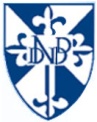 